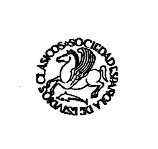 Coloquio: Métodos de enseñanza del latín y del griegoSociedad Española de Estudios Clásicos25 de marzoPrograma:9:30 Apertura9:45: Ponencia: María Ángeles Almela (IES Ágora, Alcobendas, Madrid, Secretaria de la SEEC): “¿Lenguas clásicas en el siglo XXI?”10:15: Comunicación: María Álvarez Díaz “Importancia léxica y gramatical del latín y el griego en el aprendizaje de las lenguas extranjeras estudiadas por los alumnos (inglés, francés, alemán)”10:35: Comunicación: María Jesús Ramírez “Classics through English, why not? Las Clásicas en inglés, ¿por qué no?”10:55: Debate11:30: Pausa para el café12:00: Ponencia: Ana Ovando (IES Violant de Casalduch, Benicassim, Castellón) “Métodos activos para la enseñanza del griego”12:30: Comunicación: Helena González Vaquerizo “Kybernetes. Implantación de un curso cero de Griego clásico en la plataforma UAMx”12:50: Comunicación: Luna Clavero Agustín “La literatura grecolatina en el siglo XXI: la transmedialidad y su aplicación didáctica”13:10: Debate14:00: Pausa para la comida 16:00: Ponencia: Germán González (Colegio EPLA, Godella, Valencia) "'SEQVERE ME', un nuevo enfoque didáctico en la enseñanza del latín" 16:30: Comunicación: Santiago Guijarro “El método inductivo-contextual llevado a la práctica en Bachillerato”16:50: Comunicación: Ángel Luis Gallego-Mario del Río “Nunc est loquendum”17:10: Debate17:45 Pausa para el café18:15: Ponencia: Óscar Ramos (IES Juan del Enzina, León) “An aliam viam secutus doceam? Sane, fieri potest!” 18:45: Comunicación: María Jesús Perez Ibáñez y otros “Aplicaciones del latín activo en la Universidad de Valladolid. Experiencias y resultados”19:10: Debate y conclusiones